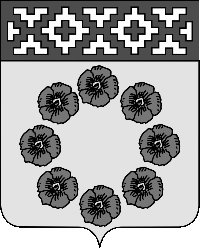 Финансовый отдел администрации Пестяковского муниципального района Ивановской области155650    р. п. Пестяки   ул. Ленина 4                                            E-mail:	rayfo03318@mail.ru П Р И К А З            №37 - ОД                                                                                           «04» августа  2017 г.   ОБ ОБЩИХ ТРЕБОВАНИЯХ К ПОРЯДКЕ СОСТАВЛЕНИЯ, УТВЕРЖДЕНИЯ И ВЕДЕНИЯ БЮДЖЕТНОЙ СМЕТЫ КАЗЕННОГО УЧРЕЖДЕНИЯ           ПЕСТЯКОВСКОГО ГОРОДСКОГО ПОСЕЛЕНИЯ            В целях реализации статьи 221 Бюджетного кодекса Российской Федерации в соответствии с п.3.11 Положения о Финансовом отделе администрации Пестяковского муниципального района, утвержденного решением Совета Пестяковского муниципального района от 29.04.2016 № 32П р и к а з ы в а ю:           1. Утвердить Общие требования к Порядку составления, утверждения и ведения бюджетной сметы казенного учреждения Пестяковского городского поселения.            2. Порядок составления, утверждения и ведения бюджетной сметы муниципального казенного учреждения установленным главным распорядителем бюджетных средств бюджета Пестяковского муниципального района, введении которого находится муниципальное казенное учреждение, в соответствии с общими требованиями к порядку составления, утверждения и ведения бюджетной сметы казенного учреждения Пестяковского муниципального района.         3. Бюджетному отделу довести настоящий приказ до главных распорядителей средств бюджета Пестяковского городского поселения.         4. Контроль за исполнением настоящего Приказа возложить на заместителя начальника Финансового отдела администрации Пестяковского муниципального района И. Е. Тюрикову.           5. Настоящий приказ применяется при составления, утверждении и ведении сметы муниципального казенного учреждения, его обособленного (структурного) подразделения без прав юридического лица, осуществляющего полномочия поведению бюджетной учета, органа местного самоуправления (муниципального органа), начиная с составления, утверждения и ведения бюджетной сметы на 2018 год (плановый период 2019 и 2020 годов). Заместитель главы Администрации  Пестяковского муниципального района  по финансовым и экономическим вопросам, начальник финансового отдела                                                       Т.В. БоровковаОБЩИЕ ТРЕБОВАНИЯ К ПОРЯДКУ СОСТАВЛЕНИЯ, УТВЕРЖДЕНИЯ И ВЕДЕНИЯБЮДЖЕТНОЙ СМЕТЫ КАЗЕННОГО УЧРЕЖДЕНИЯ ПЕСТЯКОВСКОГО ГОРОДСКОГО ПОСЕЛЕНИЯI. Общие положения1. Настоящие Общие требования устанавливают требования к составлению, утверждению и ведению бюджетной сметы (далее - смета) муниципального казенного учреждения, его обособленного (структурного) подразделения без прав юридического лица, осуществляющего полномочия по ведению бюджетного учета, а также с учетом положений статьи 161 Бюджетного кодекса Российской Федерации  органов местного самоуправления (муниципальных органов) Пестяковского городского поселения.Формирование и ведение сметы учреждениями осуществляется с использованием государственной интегрированной информационной системы управления общественными финансами "Электронный бюджет".2. Главный распорядитель средств бюджета Пестяковского городского поселения утверждает порядок составления, утверждения и ведения смет подведомственных учреждений в соответствии с требованиями законодательства Российской Федерации, и с учетом настоящих Общих требований.Главный распорядитель средств бюджета вправе установить в порядке составления, утверждения и ведения смет подведомственных учреждений особенности для отдельных учреждений и (или) групп учреждений с учетом:- данных по результатам проверки правильности составления и ведения смет;- результатов выполнения учреждением сметы за отчетный и (или) текущий финансовый год;- данных о соблюдении учреждением бюджетного законодательства Российской Федерации по результатам проведения контрольных мероприятий, в том числе внутреннего финансового контроля организации бюджетного учета и отчетности учреждения.Порядок составления, утверждения и ведения смет учреждений принимается в форме единого документа.II. Общие требования к составлению смет3. Составлением сметы в целях настоящих Общих требований является установление объема и распределения направлений расходования средств бюджета на основании доведенных до учреждения в установленном порядке лимитов бюджетных обязательств по расходам бюджета на принятие и (или) исполнение бюджетных обязательств по обеспечению выполнения функций учреждения на период одного финансового года, включая бюджетные обязательства по предоставлению бюджетных инвестиций и субсидий юридическим лицам (в том числе субсидии бюджетным и автономным учреждениям), субсидий, субвенций и иных межбюджетных трансфертов (далее - лимиты бюджетных обязательств).4. Показатели сметы формируются в разрезе кодов классификации расходов бюджетов бюджетной классификации Российской Федерации с детализацией до кодов подгрупп и элементов видов расходов классификации расходов бюджетов и кодов, предусмотренных для дополнительной детализации расходов по кодам аналитических показателей бюджета.Главный распорядитель (распорядитель) средств бюджета вправе формировать свод смет учреждений, содержащий обобщенные показатели смет учреждений, находящихся в его ведении.5. Смета (свод смет учреждений) составляется учреждением по рекомендуемому образцу (приложение N 1 к настоящим Общим требованиям).В случае если главным распорядителем средств бюджета в соответствии с пунктом 2 настоящих Общих требований в порядке составления, утверждения и ведения сметы предусмотрен порядок согласования сметы учреждения, то согласование оформляется на смете грифом согласования, который включает в себя слово "СОГЛАСОВАНО", наименование должности согласовавшего смету учреждения должностного лица (включая наименование учреждения), личную подпись, расшифровку подписи и дату согласования.К представленной на утверждение смете прилагаются обоснования (расчеты) плановых сметных показателей, использованных при формировании сметы, являющихся неотъемлемой частью сметОбоснования (расчеты) плановых сметных показателей формируются в процессе формирования проекта закона (решения) о бюджете на очередной финансовый год (на очередной финансовый год и плановый период) и утверждаются при утверждении сметы учреждения в соответствии с общими требованиями к утверждению смет учреждений, определенными главой III настоящих Общих требований.Формирование проекта бюджетной сметы на очередной финансовый год осуществляется в соответствии с порядком составления, утверждения и ведения сметы, установленным главным распорядителем средств бюджета.6. Смета реорганизуемого учреждения составляется в порядке, установленном главным распорядителем средств бюджета, в ведение которого перешло реорганизуемое учреждение, на период текущего финансового года и в объеме доведенных учреждению в установленном порядке лимитов бюджетных обязательств.III. Общие требования к утверждению смет учреждений7. Смета учреждения, являющегося главным распорядителем средств бюджета, утверждается руководителем главного распорядителя средств бюджета или иным уполномоченным им лицом (далее - руководитель главного распорядителя средств бюджета).Смета учреждения, не являющегося главным распорядителем средств бюджета, утверждается руководителем учреждения или иным уполномоченным им лицом (далее - руководитель учреждения), если иной порядок не предусмотрен главным распорядителем средств бюджета.В порядке, указанном в пункте 2 настоящих Общих требований, может быть предусмотрено, что руководитель главного распорядителя средств бюджета вправе в установленном им порядке предоставить руководителю распорядителя средств бюджета право утверждать сметы учреждений, находящихся в его ведении. Руководитель главного распорядителя средств бюджета вправе утверждать свод смет учреждений, представленный ему распорядителем средств бюджета.Смета обособленного (структурного) подразделения учреждения без прав юридического лица, осуществляющего полномочия по ведению бюджетного учета, утверждается руководителем учреждения, в составе которого создано данное подразделение.Утверждение сметы учреждения в порядке, установленном настоящим пунктом, осуществляется не позднее десяти рабочих дней со дня доведения ему,  установленным приказом Финансового отдела администрации Пестяковского муниципального района  Порядке составления и ведения сводной бюджетной росписи бюджета Пестяковского городского поселения и бюджетных росписей главных распорядителей средств бюджета Пестяковского городского поселения (главных источников внутреннего финансирования дефицита Пестяковского городского поселения), а также утверждения лимитов бюджетных обязательств для главных распорядителей средств бюджета Пестяковского городского поселения, соответствующих лимитов бюджетных обязательств.8. Руководитель главного распорядителя (распорядителя) средств бюджета в случае доведения государственного (муниципального) задания до подведомственного учреждения предоставляет в установленном им порядке руководителю учреждения право утверждать смету учреждения. При этом руководитель главного распорядителя, распорядителя средств бюджета вправе утверждать свод смет учреждений, представленный (сформированный) распорядителем бюджетных средств.9. Руководитель главного распорядителя (распорядителя) средств бюджета вправе в установленном им порядке ограничить предоставленное право утверждать смету учреждения руководителю распорядителя средств бюджета (учреждения) в случае выявления нарушений бюджетного законодательства Российской Федерации, допущенных соответствующим учреждением при исполнении сметы.9.1. Утвержденные сметы с обоснованиями (расчетами) плановых сметных показателей, использованными при формировании сметы, направляются главному распорядителю бюджетных средств.IV. Общие требования к ведению сметы учреждения10. Ведением сметы в целях настоящих Общих требований является внесение изменений в смету в пределах доведенных учреждению в установленном порядке объемов соответствующих лимитов бюджетных обязательств.Изменения показателей сметы составляются учреждением по рекомендуемому образцу (приложение N 2 к настоящим Общим требованиям).Внесение изменений в смету осуществляется путем утверждения изменений показателей - сумм увеличения, отражающихся со знаком "плюс," и (или) уменьшения объемов сметных назначений, отражающихся со знаком "минус,":изменяющих объемы сметных назначений в случае изменения доведенного учреждению в установленном порядке объема лимитов бюджетных обязательств;изменяющих распределение сметных назначений по кодам классификации расходов бюджетов бюджетной классификации Российской Федерации, требующих изменения показателей бюджетной росписи главного распорядителя средств бюджета и лимитов бюджетных обязательств;изменяющих распределение сметных назначений, не требующих изменения показателей бюджетной росписи главного распорядителя средств бюджета и утвержденного объема лимитов бюджетных обязательств;изменяющих распределение сметных назначений по дополнительным кодам аналитических показателей, установленным в соответствии с пунктом 4 настоящих Общих требований, не требующих изменения показателей бюджетной росписи главного распорядителя средств бюджета и утвержденного объема лимитов бюджетных обязательств;изменяющих объемы сметных назначений, приводящих к перераспределению их между разделами сметы.К представленным на утверждение изменениям в смету прилагаются обоснования (расчеты) плановых сметных показателей, сформированные в соответствии с положениями пункта 6 настоящих Общих требований.11. Внесение изменений в смету, требующее изменения показателей бюджетной росписи главного распорядителя средств бюджета и лимитов бюджетных обязательств, утверждается после внесения в установленном порядке изменений в бюджетную роспись главного распорядителя средств бюджета и лимиты бюджетных обязательств.12. Утверждение изменений в смету осуществляется руководителем учреждения в соответствии с пунктом 7 настоящих Общих требований, если иной порядок не установлен главным распорядителем средств бюджета в соответствии с пунктом 2 настоящих Общих требований.13. Внесение изменений в смету учреждения (свод смет учреждений) осуществляется в порядке, установленном главным распорядителем средств бюджета в соответствии с пунктом 2 настоящих Общих требований.13.1. Изменения в смету с обоснованиями (расчетами) плановых сметных показателей, использованными при ее изменении, направляются главному распорядителю бюджетных средств.Приложение N 1к Общим требованиям к порядкусоставления, утвержденияи ведения бюджетных сметказенных учреждений,утвержденным Приказом          СОГЛАСОВАНО                                                                                                                           УТВЕРЖДАЮ__________________________________                                                                                           ________________________________  (наименование должности лица,                                                                                                         (наименование должности лица,  согласующего бюджетную смету;                                                                                                     утверждающего бюджетную смету;__________________________________                                                                                              ________________________________      наименование главного                                                                                                                                     наименование главного  распорядителя (распорядителя)                                                                                                                распорядителя (распорядителя) бюджетных средств; учреждения)                                                                                                                бюджетных средств; учреждения)___________ _____________________                                                                                                       __________ _____________________ (подпись) (расшифровка подписи)                                                                                                              (подпись) (расшифровка подписи)"__" ____________ 20__ г.                                                                                                                                             "__" __________ 20__ г.БЮДЖЕТНАЯ СМЕТА НА 20__ ФИНАНСОВЫЙ ГОД(НА ПЛАНОВЫЙ ПЕРИОД 20__ И 20__ ГОДОВ)                     Раздел 1. Расходы, осуществляемые в целях             обеспечения выполнения функций органами государственной             власти (государственными органами), органами местного             самоуправления (муниципальными органами), органами             управления государственными внебюджетными фондами,             государственными (муниципальными) казенными учреждениями             и их обособленными (структурными) подразделениями на 20__ год                             Раздел 2. Расходы государственных (муниципальных)        органов, органов управления государственными внебюджетными            фондами в части предоставления бюджетных инвестиций              и субсидий юридическим лицам (включая субсидии              бюджетным и автономным учреждениям), субсидий,                 субвенций и иных межбюджетных трансфертов на 20__ год             Раздел 3. Иные расходы, не отнесенные к разделам                            1 и 2, на 20__ год      Раздел 4. Итого по бюджетной смете на 20__ годРуководитель учреждения                                                                                              (уполномоченное лицо) ___________ _________ ____________                                                 Номер страницы                                                (должность) (подпись) (расшифровка подписи)                                                                                                                                                                                                                    Всего страниц Руководитель планово-финансовой службы     __________ ___________________________                                            (подпись) (расшифровка подписи)Исполнитель           _______________ _________ _____________________ _________                                           (должность)(подпись) (расшифровка подписи) (телефон)"__" ___________ 20__ г.--------------------------------<*> Код аналитического показателя указывается в случае, если порядком составления, утверждения и ведения бюджетных смет, утвержденным главным распорядителем бюджетных средств, указанный код предусмотрен для дополнительной детализации расходов бюджета.Приложение N 2к Общим требованиям к порядкусоставления, утвержденияи ведения бюджетных сметказенных учреждений,утвержденным приказом          СОГЛАСОВАНО                                  УТВЕРЖДАЮ__________________________________         ________________________________  (наименование должности лица,             (наименование должности лица,  согласующего бюджетную смету;             утверждающего бюджетную смету;__________________________________         ________________________________      наименование главного                     наименование главного  распорядителя (распорядителя)             распорядителя (распорядителя)  бюджетных средств; учреждения)            бюджетных средств; учреждения)___________ _____________________          __________ _____________________ (подпись) (расшифровка подписи)           (подпись) (расшифровка подписи)"__" ____________ 20__ г.                  "__" __________ 20__ г.ИЗМЕНЕНИЕ N ____ ПОКАЗАТЕЛЕЙ БЮДЖЕТНОЙ СМЕТЫ НА 20__ФИНАНСОВЫЙ ГОД (НА ПЛАНОВЫЙ ПЕРИОД 20__ и 20__ ГОДОВ)                 Раздел 1. Расходы, осуществляемые в целях          обеспечения выполнения функций органами государственной           власти (государственными органами), органами местного            самоуправления (муниципальными органами), органами            управления государственными внебюджетными фондами,                государственными (муниципальными) казенными  учреждениями и их обособленным (структурными) подразделениями на 20__ год             Раздел 2. Расходы государственных (муниципальных)        органов, органов управления государственными внебюджетными            фондами в части предоставления бюджетных инвестиций              и субсидий юридическим лицам (включая субсидии              бюджетным и автономным учреждениям), субсидий,                 субвенций и иных межбюджетных трансфертов                                на 20__ год             Раздел 3. Иные расходы, не отнесенные к разделам                            1 и 2, на 20__ год          Раздел 4. Итого по изменениям показателей бюджетной                             сметы на 20__ годРуководитель учреждения                                                                                                                                               (уполномоченное лицо) ___________ _________ ____________                                    Номер страниц                                                   (должность) (подпись) (расшифровка                                                                                                                                                                                             подписи)                                         Всего страниц  Руководитель планово-финансовой службы     __________ ___________________________                       (подпись) (расшифровка подписи)Исполнитель           _______________ _________ _____________________ _________                                            (должность) (подпись) (расшифровка подписи) (телефон)"__" ___________ 20__ г.--------------------------------<*> Код аналитического показателя указывается в случае, если порядком составления, утверждения и ведения бюджетных смет, утвержденным главным распорядителем бюджетных средств, указанный код предусмотрен для дополнительной детализации расходов бюджета.КОДЫФорма по ОКУД0501012от "__" _______ 20__ г.Датапо ОКПОПолучатель бюджетных средствпо Перечню (Реестру)Распорядитель бюджетных средствпо Перечню (Реестру)Главный распорядитель бюджетных средствпо БКНаименование бюджетапо ОКТМОЕдиница измерения: руб.по ОКЕИ383Наименование показателяКод строкиКод по бюджетной классификации Российской ФедерацииКод по бюджетной классификации Российской ФедерацииКод по бюджетной классификации Российской ФедерацииКод по бюджетной классификации Российской ФедерацииКод аналитического показателя <*>Сумма на 20__ годСумма на 20__ годСумма на 20__ годНаименование показателяКод строкиразделаподразделацелевой статьивида расходовКод аналитического показателя <*>в рублях, (рублевый эквивалент)в валютеКод валюты12345678910Итого по коду БК (по коду раздела)Итого по коду БК (по коду раздела)XXВсегоВсегоВсегоВсегоВсегоXXНомер страницыВсего страницНаименование показателяКод строкиКод по бюджетной классификации Российской ФедерацииКод по бюджетной классификации Российской ФедерацииКод по бюджетной классификации Российской ФедерацииКод по бюджетной классификации Российской ФедерацииКод аналитического показателя <*>Сумма на 20__ годСумма на 20__ годСумма на 20__ годНаименование показателяКод строкиразделаподразделацелевой статьивида расходовКод аналитического показателя <*>в рублях, (рублевый эквивалент)в валютеКод валюты12345678910Итого по коду БК (по коду раздела)Итого по коду БК (по коду раздела)XXВсегоВсегоВсегоВсегоВсегоXXНаименование показателяКод строкиКод по бюджетной классификации Российской ФедерацииКод по бюджетной классификации Российской ФедерацииКод по бюджетной классификации Российской ФедерацииКод по бюджетной классификации Российской ФедерацииКод аналитического показателя <*>Сумма на 20__ годСумма на 20__ годСумма на 20__ годНаименование показателяКод строкиразделаподразделацелевой статьивида расходовКод аналитического показателя <*>в рублях, (рублевый эквивалент)в валютеКод валюты12345678910Итого по коду БК (по коду раздела)Итого по коду БК (по коду раздела)XXВсегоВсегоВсегоВсегоВсегоXXНомер страницыВсего страницКод по бюджетной классификации Российской ФедерацииКод по бюджетной классификации Российской ФедерацииКод по бюджетной классификации Российской ФедерацииКод по бюджетной классификации Российской ФедерацииКод аналитического показателя <*>Сумма на 20__ годСумма на 20__ годСумма на 20__ годразделподразделцелевая статьявид расходовКод аналитического показателя <*>в рублях, (рублевый эквивалент)в валютеКод валюты12345678Итого по коду БКИтого по коду БКИтого по коду БКИтого по коду БКИтого по коду БКXXВсегоВсегоВсегоВсегоВсегоXXСправочно курс валюты на датуКОДЫФорма по ОКУД0501013от "__" _______ 20__ г.Датапо ОКПОПолучатель бюджетных средствпо Перечню (Реестру)Распорядитель бюджетных средствпо Перечню (Реестру)Главный распорядитель бюджетных средствпо БКНаименование бюджетапо ОКТМОЕдиница измерения: руб.по ОКЕИ383Наименование показателяКод строкиКод по бюджетной классификации Российской ФедерацииКод по бюджетной классификации Российской ФедерацииКод по бюджетной классификации Российской ФедерацииКод по бюджетной классификации Российской ФедерацииКод аналитического показателя <*>Сумма изменения на 20__ год (+, -)Сумма изменения на 20__ год (+, -)Сумма изменения на 20__ год (+, -)Наименование показателяКод строкиразделаподразделацелевой статьивида расходовКод аналитического показателя <*>в рублях, (рублевый эквивалент)в валютеКод валюты12345678910Итого по коду БК (по коду раздела)Итого по коду БК (по коду раздела)XXВсегоВсегоВсегоВсегоВсегоXXНомер страницыВсего страницНаименование показателяКод строкиКод по бюджетной классификации Российской ФедерацииКод по бюджетной классификации Российской ФедерацииКод по бюджетной классификации Российской ФедерацииКод по бюджетной классификации Российской ФедерацииКод аналитического показателя <*>Сумма изменения на 20__ год (+, -)Сумма изменения на 20__ год (+, -)Сумма изменения на 20__ год (+, -)Наименование показателяКод строкиразделаподразделацелевой статьивида расходовКод аналитического показателя <*>в рублях, (рублевый эквивалент)в валютеКод валюты12345678910Итого по коду БК (по коду раздела)Итого по коду БК (по коду раздела)XXВсегоВсегоВсегоВсегоВсегоXXНаименование показателяКод строкиКод по бюджетной классификации Российской ФедерацииКод по бюджетной классификации Российской ФедерацииКод по бюджетной классификации Российской ФедерацииКод по бюджетной классификации Российской ФедерацииКод аналитического показателя <*>Сумма изменения на 20__ год (+, -)Сумма изменения на 20__ год (+, -)Сумма изменения на 20__ год (+, -)Наименование показателяКод строкиразделаподразделацелевой статьивида расходовКод аналитического показателя <*>в рублях, (рублевый эквивалент)в валютеКод валюты12345678910Итого по коду БК (по коду раздела)Итого по коду БК (по коду раздела)XXВсегоВсегоВсегоВсегоВсегоXXНомер страницыВсего страницКод по бюджетной классификации Российской ФедерацииКод по бюджетной классификации Российской ФедерацииКод по бюджетной классификации Российской ФедерацииКод по бюджетной классификации Российской ФедерацииКод аналитического показателя <*>Сумма изменения на 20__ год (+, -)Сумма изменения на 20__ год (+, -)Сумма изменения на 20__ год (+, -)разделподразделцелевая статьявид расходовКод аналитического показателя <*>в рублях, (рублевый эквивалент)в валютеКод валюты12345678Итого по коду БКИтого по коду БКИтого по коду БКИтого по коду БКИтого по коду БКXXВсегоВсегоВсегоВсегоВсегоXXСправочно курс валюты на дату